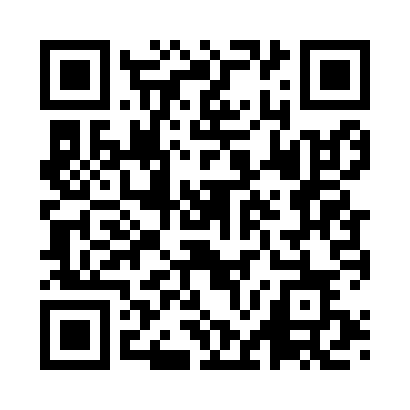 Prayer times for Andria, ItalyWed 1 May 2024 - Fri 31 May 2024High Latitude Method: Angle Based RulePrayer Calculation Method: Muslim World LeagueAsar Calculation Method: HanafiPrayer times provided by https://www.salahtimes.comDateDayFajrSunriseDhuhrAsrMaghribIsha1Wed4:055:5212:525:487:529:322Thu4:045:5112:525:497:539:343Fri4:025:4912:525:497:549:354Sat4:005:4812:525:507:559:375Sun3:585:4712:515:507:579:386Mon3:575:4612:515:517:589:407Tue3:555:4512:515:527:599:418Wed3:535:4312:515:528:009:439Thu3:515:4212:515:538:019:4510Fri3:505:4112:515:538:029:4611Sat3:485:4012:515:548:039:4812Sun3:465:3912:515:558:049:4913Mon3:455:3812:515:558:059:5114Tue3:435:3712:515:568:069:5215Wed3:425:3612:515:568:079:5416Thu3:405:3512:515:578:089:5517Fri3:395:3412:515:578:099:5718Sat3:375:3312:515:588:109:5819Sun3:365:3212:515:598:1110:0020Mon3:345:3212:515:598:1210:0121Tue3:335:3112:516:008:1210:0222Wed3:325:3012:516:008:1310:0423Thu3:305:2912:526:018:1410:0524Fri3:295:2912:526:018:1510:0725Sat3:285:2812:526:028:1610:0826Sun3:275:2712:526:028:1710:0927Mon3:255:2712:526:038:1810:1128Tue3:245:2612:526:038:1910:1229Wed3:235:2612:526:048:1910:1330Thu3:225:2512:526:048:2010:1431Fri3:215:2512:536:058:2110:16